ГРАФИК РАБОТЫ КОМИССИИ ПО ПРИЁМУ в 1 КЛАСС01 апреля 2023 г.С 08:00 по 15:00 (2 этаж)ГРАФИК РАБОТЫ КОМИССИИ ПО ПРИЕМУ ДОКУМЕНТОВ в 1 КЛАССс 03.04.2023 - 07.04.2023ПонедельникВторник 					9:00 – 12:00Среда                                12:00 – 13:00 - обедЧетверг					13:00 – 16:00Пятница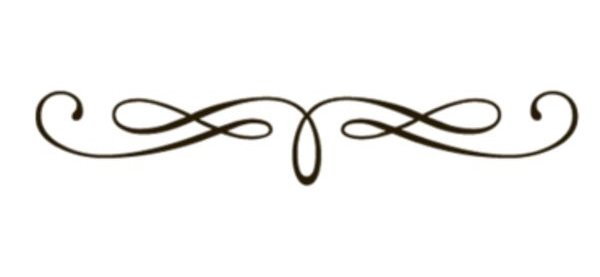 С 10.04.2023 прием документов в каб. 2.19 (2 этаж, приемная)          Понедельник – с 13.00 по 16.00        Среда – с 13.00 по 16.00